Kenmerk:	CLA/WYTG/2019.94
Betreft:		Project Klimaathelden en Call for ActionDatum:		09-09-2019Geachte ouders/verzorgers, beste leerling, 
Uw kind heeft gekozen voor het Econasiumvak O3. In dit vak kiezen leerlingen projecten uit die door de school zelf zijn ontworpen, of maken ze eigen projecten om die vervolgens uit te voeren. Zo zijn ze bezig met duurzaamheid en de toekomst van henzelf en van ons allemaal.  Aanstaande woensdag heeft uw kind een vervolgbijeenkomst in het kader van klimaatverandering en circulaire innovatie in Amsterdam. Woensdag 11 september worden wij om 14:00 uur verwacht op het katkantoor van het Circulaire innovatieteam Amsterdam. De bijeenkomst duurt tot ongeveer 16:30 uur. De volgende zaken zijn voor u belangrijk om te weten: 
- Vertrek om 13:15 uur, terugkomst bij school ongeveer 17:15 uur. 
- Uw kind moet in het bezit zijn van een geldige, opgewaardeerde OV-chipkaart.  
- Begeleiding is in handen van docenten van school, die in het Econasium werken en/of coach     
  zijn. Voor vragen kunt u terecht bij mevrouw I. Ben Salah, coördinator Econasium. Zij is te bereiken op i.ben.salah@comeniuslyceum.nl.
Hoogachtend,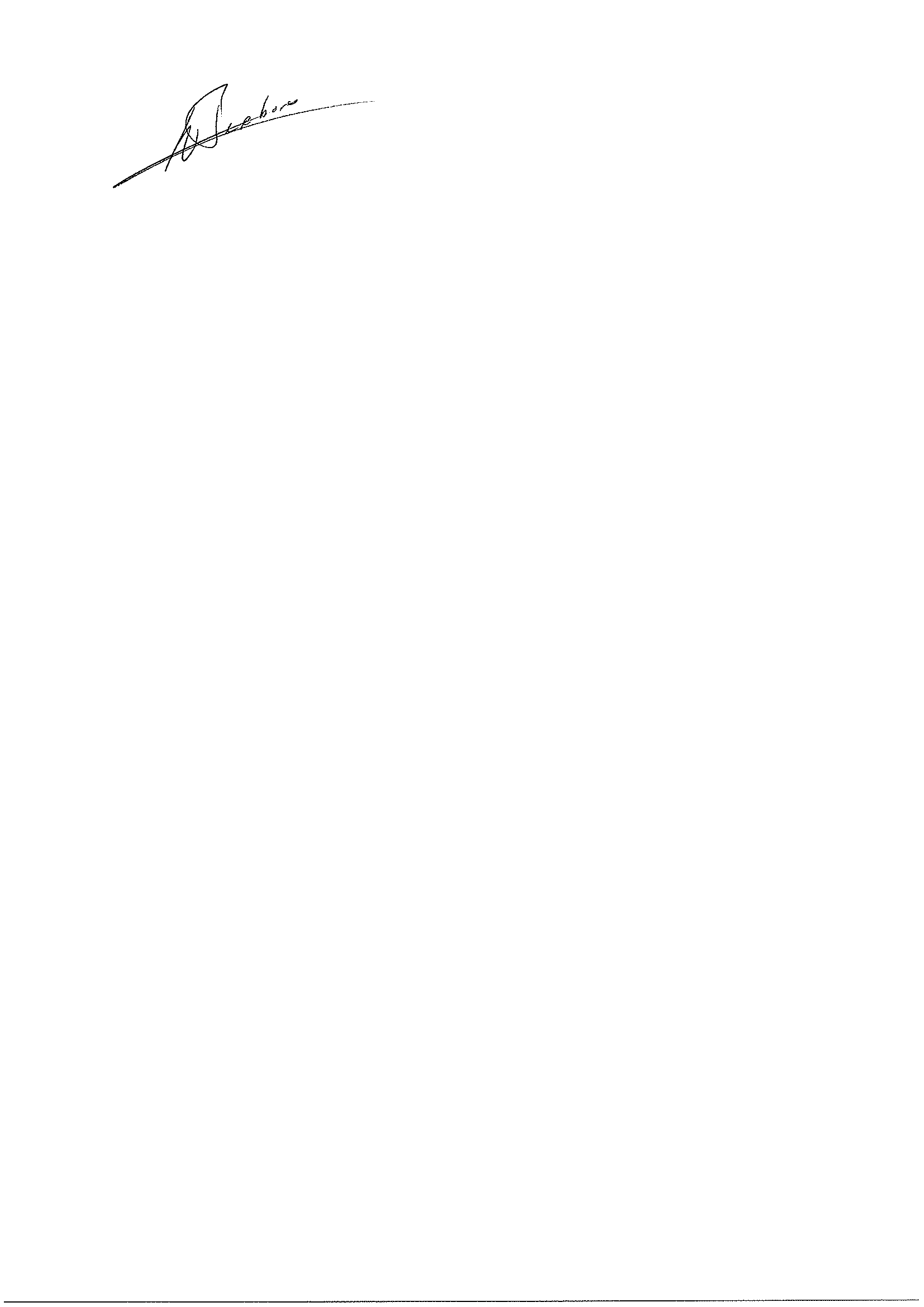 Wendy Terborg MSc.Afdelingsleider bovenbouw